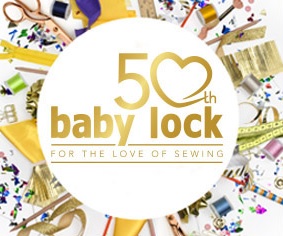 October 12th&13th Baby Lock's 50th Anniversary Celebration Regional EventSewing and Serging!Two fun filled days of hand-on sewing, serging & embroidery with Two Baby Lock Educators - Missy Billingsley & Pam Mashie - using the latest Baby Lock machines.  The projects are an embroidered notebook cover and a serged hanging organizer. The event is being held on Friday & Saturday, October 12 & 13, from 9:30 am to 4:30 pm at the Masonicare at Ashlar Village, 74 Cheshire Rd, Wallingford, CT 06492. Fee for the 2-Day event is $149, which includes project kits, use of the machines, lunch & hand-outs. One-day event option available for $99.00. Glastonbury                Southington                 Orange860-633-0721                860-793-6640            203-878-1654277 Hebron Ave                    995 Queen Street           196 Boston Post Rd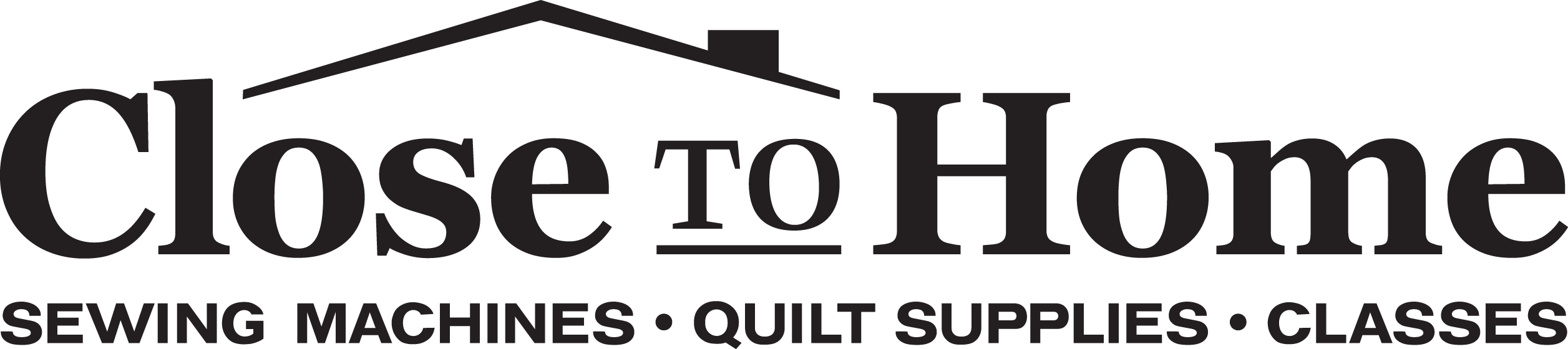 Baby lock certified instructors!Incredible hands on experience!Two Great Projects!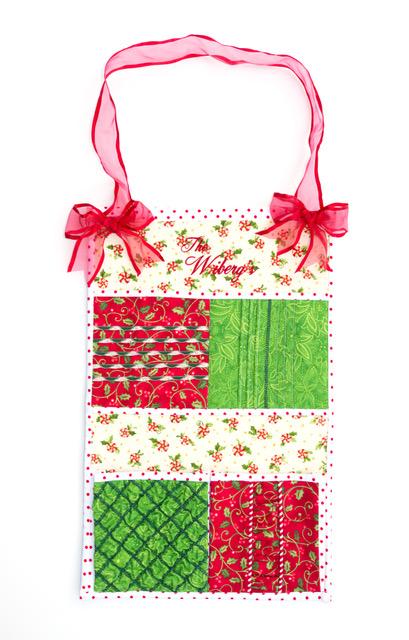 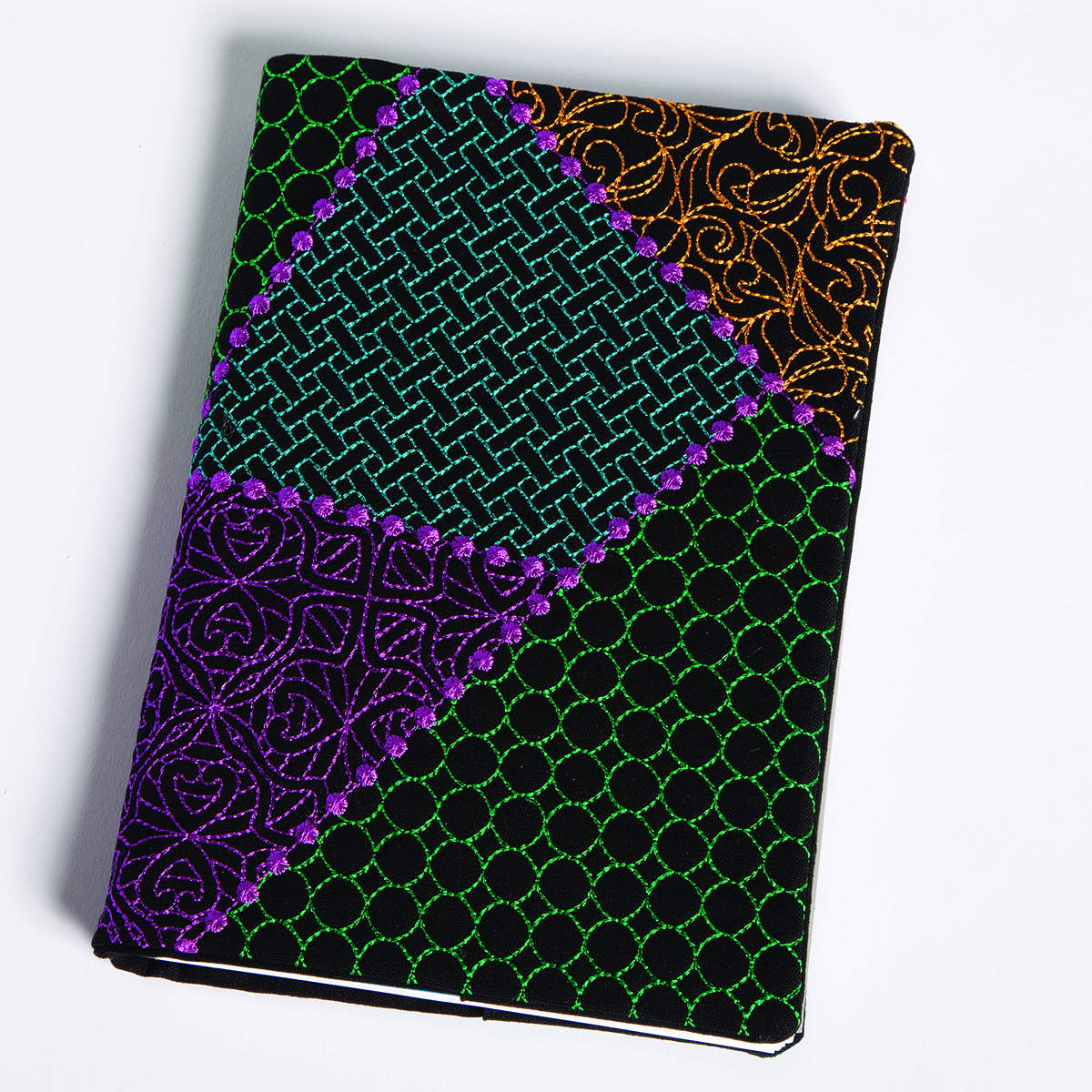 Serged Hanging Organizer & Embroidered Notebook CoverMasonicare at ashlar village74 Chesire road,WALLINGFORD, CT 06492